Wound Assessment Careplan                                                     Problem No ……………Appendix BName Date of birth NHS Number                  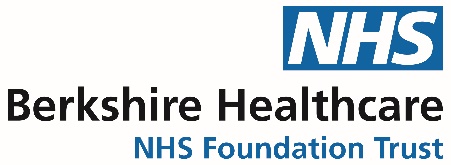 Date onset of wound or admission to case loadDate onset of wound or admission to case loadType of wound (if pressure ulcer record category, complete datix, include WEB No)Type of wound (if pressure ulcer record category, complete datix, include WEB No)Type of wound (if pressure ulcer record category, complete datix, include WEB No)Type of wound (if pressure ulcer record category, complete datix, include WEB No)Type of wound (if pressure ulcer record category, complete datix, include WEB No)Type of wound (if pressure ulcer record category, complete datix, include WEB No)Type of wound (if pressure ulcer record category, complete datix, include WEB No)Type of wound (if pressure ulcer record category, complete datix, include WEB No)Referral to TVN    Yes     NoDateReferral to TVN    Yes     NoDateTopical Negative Pressure.       Yes              No Topical Negative Pressure.       Yes              No Topical Negative Pressure.       Yes              No Location of woundLocation of woundLocation of woundIf leg ulcer, complete leg ulcer assessment formIf leg ulcer, complete leg ulcer assessment formAllergies / Sensitivity Allergies / Sensitivity Allergies / Sensitivity Allergies / Sensitivity Allergies / Sensitivity Allergies / Sensitivity Underlying conditionsUnderlying conditionsUnderlying conditionsUnderlying conditionsUnderlying conditionsUnderlying conditionsUnderlying conditionsWound maximum size in Cm measure weekly unless wound deteriorates DateDateWound maximum size in Cm measure weekly unless wound deteriorates LengthLengthWound maximum size in Cm measure weekly unless wound deteriorates WidthWidthWound maximum size in Cm measure weekly unless wound deteriorates DepthDepthUndermining Yes       No Yes       NoYes       NoYes       NoYes       NoYes       NoYes       NoYes       NoYes       NoYes       NoBridging Yes       NoYes       NoYes       NoYes       NoYes       NoYes       NoYes       NoYes       NoYes       NoYes       NoWound bed cover in %NecroticNecroticWound bed cover in %SloughySloughyWound bed cover in %Granulating Granulating Wound bed cover in %Epithelialisation Epithelialisation Exudate  HighHighExudate  ModerateModerateExudate  LowLowlevels increasingYes       No Yes       NoYes       NoYes       NoYes       NoYes       NoYes       NoYes       NoYes       NoYes       NoOdour Yes       NoYes       NoYes       NoYes       NoYes       NoYes       NoYes       NoYes       NoYes       NoYes       NoPain at dressing 1 -101 -10Pain reliefName                                                   DOB                                                                              NHS NoName                                                   DOB                                                                              NHS NoName                                                   DOB                                                                              NHS NoName                                                   DOB                                                                              NHS NoName                                                   DOB                                                                              NHS NoName                                                   DOB                                                                              NHS NoName                                                   DOB                                                                              NHS NoName                                                   DOB                                                                              NHS NoName                                                   DOB                                                                              NHS NoName                                                   DOB                                                                              NHS NoName                                                   DOB                                                                              NHS NoName                                                   DOB                                                                              NHS NoName                                                   DOB                                                                              NHS NoDateDateSwab takenYes       NoYes       NoYes       NoYes       NoYes       NoYes       NoYes       NoYes       NoYes       NoYes       NoResult of swabAction takenSurrounding skinHealthy Healthy Surrounding skinOedematousOedematousSurrounding skinMaceratedMaceratedSurrounding skinInflamed Inflamed Surrounding skinCellulitis Cellulitis Surrounding skinFragile Fragile Treatment objectives Primary dressingDebridementDebridementTreatment objectives Primary dressingAntimicrobial Antimicrobial Treatment objectives Primary dressingAbsorption Absorption Treatment objectives Primary dressingHydrationHydrationTreatment objectives Primary dressingProtectionProtectionIs the wound Deteriorating Deteriorating Is the wound StaticStaticIs the wound Improving Improving Action / Rationale for dressing changeSignature